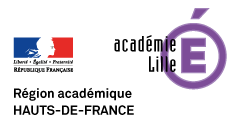 
Session 2023-2024DOCUMENT A CONSERVER PAR LE CANDIDATPLANNING D’ECHANGES DU CURSUS D’ADMISSIBILITE AU CAFFANom de naissance : ......................................................................................Nom marital : ..............................................................................................                                                               Prénom : ......................................................................................................Tél : ..............................................................................................................                                                                 Courriel académique: .................................................................@ac-lille.frSpécialité : 	□ Enseignement       
Discipline : …................................................................................................□ Education et vie scolaireEtablissement d’exercice : ..................................................................................................Cursus accompagné par l’INSPE : 	□ OUI       □ NONSi oui, nom du référent au dossier d’admissibilité : .............................................................
Cette fiche est uniquement destinée à assurer une communication entre le candidat au CAFFA, le référent INSPE, le chef d’établissement et un inspecteur de sa discipline ou de son champ professionnel.Le candidat s’engage à prendre l’attache de l’inspecteur aux périodes indiquées ci-dessous.

AdmissibilitéNotes personnelles du candidat
Octobre
Janvier